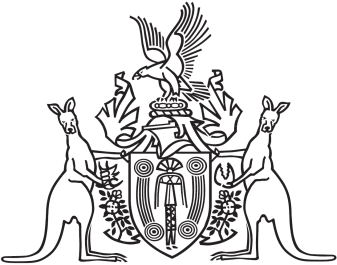 Northern Territory of AustraliaGovernment GazetteISSN-0157-833XNo. S87	5 August 2016Northern Territory of AustraliaBushfires ActBushfires Council
Appointment of MembersI, Gary John Higgins, Minister for Land Resource Management:under section 17 of the Bushfires Act, appoint each person specified in the Schedule to be a member of the Bushfires Council to 31 October 2016; andunder section 18(a) of the Act, appoint Elizabeth Marie Bird to be the Chairman of the Council to 31 October 2016; andunder section 18(b) of the Act, appoint Paul John Blore to be the Deputy Chairman of the Council to 31 October 2016.Dated 5 August 2016G. J. HigginsMinister for Land Resource ManagementScheduleShaun William AnsellAlice Maree BeilbyElizabeth Marie BirdPaul John BloreWalter Matthew BraitlingGarry David CookTracey Louise HayesBenjamin James KaethnerKaren Avis MayPatricia Margaret Rigby-ChristophersenTodd Robert SmithMark Anthony SpainIan James StewartDianne Tynan